３．私の目標（１年目）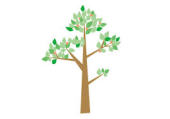 ★就職して1年目の目標と目標達成のための計画、および振り返ったことを記載しましょう。年度末には指導者に見てもらい、メッセージを書いてもらいましょう。今年度の目標　　　　　　　　　　　　　 （記載日：　　　年　　月　　日）今年度の計画（目標達成のために、いつ・何を・どこで・どのように行うのかを記載する。）私自身の評価（今年度の振り返り）　　　　　（記載日：　　　年　　月　　日）　　　★具体的達成状況　　　★最も努力したこと指導者からのメッセージ　　　　　　　　　　　（記載日：　　　年　　月　　日）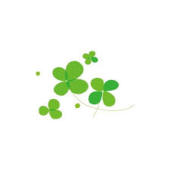 